HYVÄKSYTYT TEKSTITP8_TA(2018)0467Tiettyjen sellaisten tavaroiden kauppa, joita voi käyttää kuolemanrangaistuksen täytäntöönpanoon, kidutukseen tai muuhun julmaan kohteluun tai rankaisemiseen ***IOikeudellisten asioiden valiokuntaPE627.604Euroopan parlamentin lainsäädäntöpäätöslauselma 29. marraskuuta 2018 ehdotuksesta Euroopan parlamentin ja neuvoston asetukseksi tiettyjen sellaisten tavaroiden kaupasta, joita voi käyttää kuolemanrangaistuksen täytäntöönpanoon, kidutukseen ja muuhun julmaan, epäinhimilliseen tai halventavaan kohteluun tai rankaisemiseen (kodifikaatio) (COM(2018)0316 – C8-0210/2018 – 2018/0160(COD))(Tavallinen lainsäätämisjärjestys – kodifiointi)Euroopan parlamentti, joka–	ottaa huomioon komission ehdotuksen Euroopan parlamentille ja neuvostolle (COM(2018)0316),–	ottaa huomioon Euroopan unionin toiminnasta tehdyn sopimuksen 294 artiklan 2 kohdan ja 207 artiklan 2 kohdan, joiden mukaisesti komissio on antanut ehdotuksen Euroopan parlamentille (C8-0210/2018),–	ottaa huomioon Euroopan unionin toiminnasta tehdyn sopimuksen 294 artiklan 3 kohdan,–	ottaa huomioon nopeutetusta menetelmästä säädöstekstien viralliseksi kodifioimiseksi 20. joulukuuta 1994 tehdyn toimielinten välisen sopimuksen,–	ottaa huomioon työjärjestyksen 103 ja 59 artiklan,–	ottaa huomioon oikeudellisten asioiden valiokunnan mietinnön (A8-0387/2018),A.	toteaa, että Euroopan parlamentin, neuvoston ja komission oikeudellisista yksiköistä koostuvan neuvoa-antavan ryhmän mukaan käsillä olevassa ehdotuksessa ainoastaan kodifioidaan aikaisemmat säädökset niiden asiasisältöä muuttamatta;1.	vahvistaa jäljempänä esitetyn ensimmäisen käsittelyn kannan;2.	kehottaa puhemiestä välittämään parlamentin kannan neuvostolle ja komissiolle sekä kansallisille parlamenteille.P8_TC1-COD(2018)0160Euroopan parlamentin kanta, vahvistettu ensimmäisessä käsittelyssä 29. marraskuuta 2018, Euroopan parlamentin ja neuvoston asetuksen (EU) 2019/… antamiseksi tiettyjen sellaisten tavaroiden kaupasta, joita voi käyttää kuolemanrangaistuksen täytäntöönpanoon, kidutukseen ja muuhun julmaan, epäinhimilliseen tai halventavaan kohteluun tai rankaisemiseen (kodifikaatio)(Euroopan parlamentin ja neuvoston päästyä sopimukseen parlamentin kanta vastaa lopullista säädöstä, asetusta (EU) 2019/125.)Euroopan parlamentti2014-2019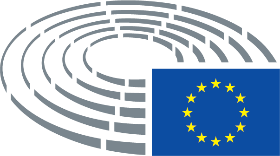 